Work-Based Learning Taking a Statewide Lead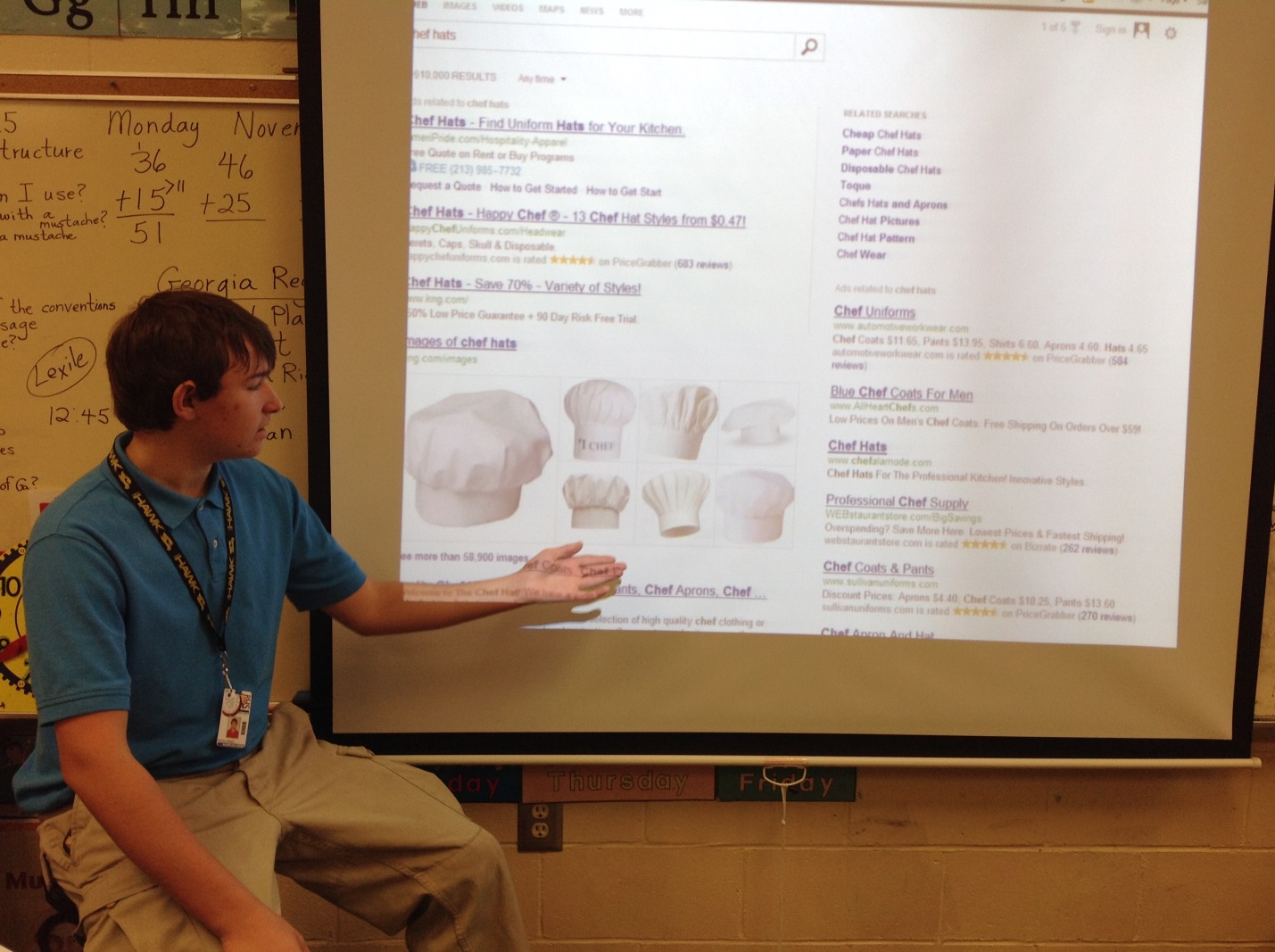 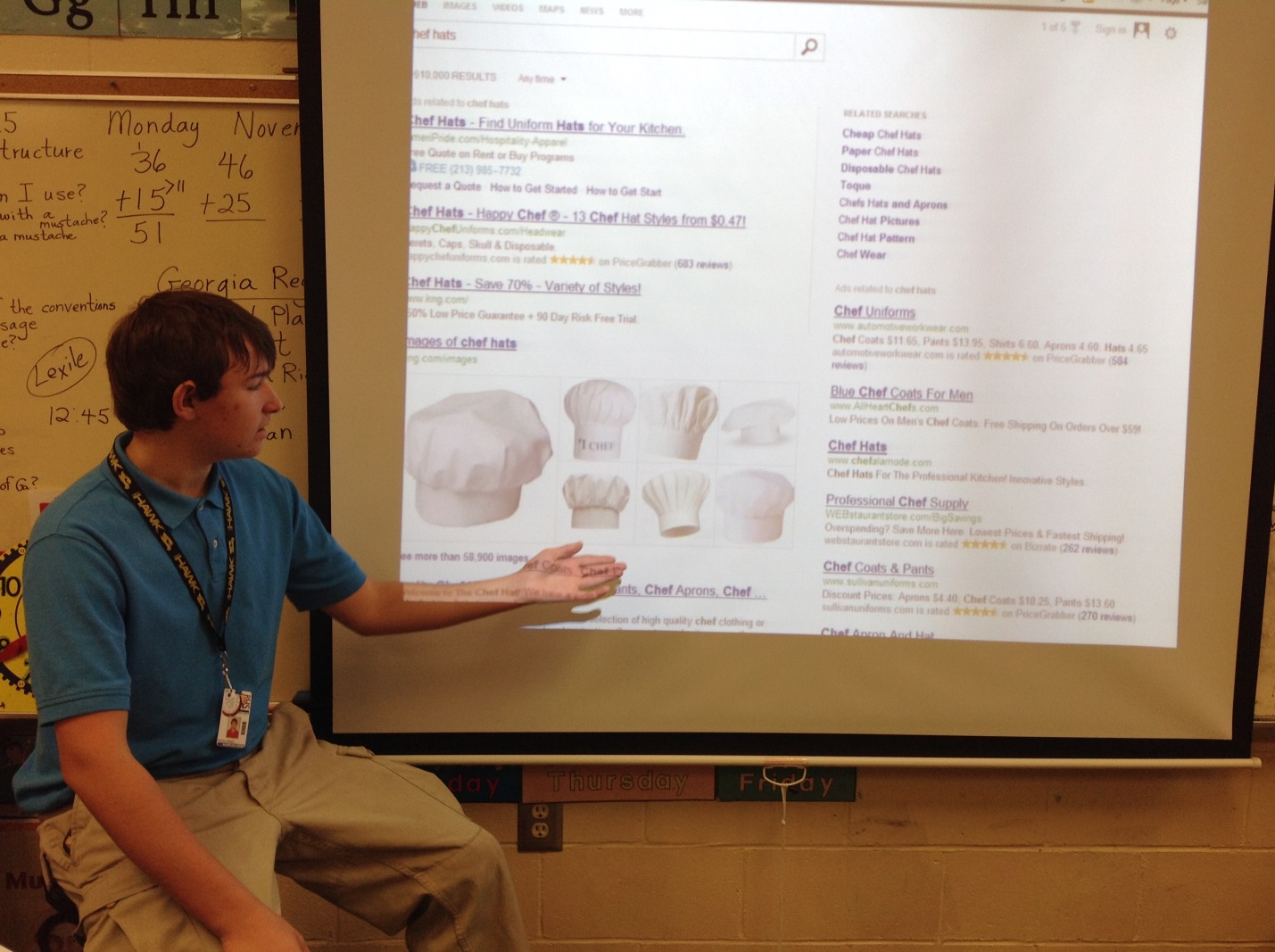 Ms. Wallace, BCCA’s WBL Coordinator, was recently asked to serve as the East Central WBL Regional Co-Chair.  This represents a two-year commitment for Ms. Wallace to share her leadership with other East Central WBL Coordinators as well as on the Georgia WBL Executive Board.  The East Central region encompasses 27 counties, from Jasper to Telfair  Lincoln Burke counties. “Being selected by [her] peers to represent them is an honor and should not be taken lightly” says Dwayne Hobbs, WBL Program Director for Georgia. “[She] is a vital part of the mission to help students [become college and career ready] by improving the WBL programs in Georgia.  She is a leader in our profession and I commend her for her leadership and dedication.” Work Based Learning’s purpose is to provide students with an opportunity to connect what they learn in career and technical classes at Baldwin High School’s College and Career Academy with real-world applications in preparation for a smooth transition into our local workforce. Ms. Wallace was recently recognized at the summer Georgia Association of Career and Technical Educators for sharing an “Exemplary Employability Skills Lesson Plan” with her peers.  Ms. Wallace challenges her WBL students each semester to coordinate a Career Day Event at one of the four elementary schools.  create a display board highlighting a career title within their chosen Career Pathway. Using their display board, students share career-related information with students at Creekside Elementary and Eagle Ridge Elementary Schools during the last school year.  They also developed a short lesson to share with students so they would have a better understanding of career options as they continued their education. tudents that participated in the Career Day event once were further challenged to read a children’s story to students, tying the story message to an employability trait need for future careers. This year students will travel to Blandy Hills and Midway Elementary Schools.